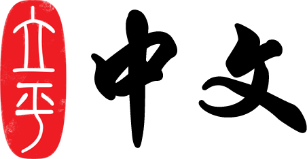 亲爱的家长，    您的孩子马上就要进入本套中文教材 学前班 第一单元的学习了，祝贺您！    在英文大环境下学习中文，是十分艰难的。请您给孩子支持和帮助！我们期望在中文学习过程中，不仅能使您的孩子的中文学习提高一大步，同时也为您和孩子的交流，留下一段终身难忘的回忆！    了解我们的教材，可以帮助您更好地辅导孩子的中文学习。 如果您有兴趣了解教材的使用说明，请查看链接：
教材使用指南如果您有兴趣了解我们新近推出的网上中文作业，请查看链接：
网上中文作业的使用如果您有兴趣了解我们对家长辅导的建议，请查看链接：
周末中文学校家长三要三不要您有兴趣了解本学期的教学内容，请查看链接：
学前班    在中文学习的过程中，孩子们都会遇到各种各样的困难， 但只要能坚持下去，就一定能把中文学好。为此，我们恳请家长的参与和支持！